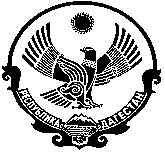                                   РОССИЙСКАЯ ФЕДЕРАЦИЯ                  РЕСПУБЛИКА ДАГЕСТАН  КИЗЛЯРСКИЙ РАЙОН                                                                                            АДМИНИСТРАЦИЯ МУНИЦИПАЛЬНОГО ОБРАЗОВАНИЯ              СЕЛЬСКОГО ПОСЕЛЕНИЯ  «СЕЛЬСОВЕТ «МАЛОАРЕШЕВСКИЙ»368806 Респ.Дагестан,Кизлярский район_____________________________ с.Малая-Арешевка                                              П О С Т А Н О В Л Е Н И Е«02»07.2021года 	№ 24                               О дополнительных мероприятиях для                             сил и средств муниципального звена	территориальной подсистемы единой	государственной системы предупреждения	и ликвидации чрезвычайных ситуаций.    В соответствии с Федеральным законом от 21.12.1994 № 68-ФЗ «О защите населения от чрезвычайных ситуаций природного и техногенного характера», Федерального закона от 6 октября 2003 года № 131- ФЗ «Об общих принципах организации местного самоуправления в Российской Федерации», Постановлением Правительства Российской Федерации от 30.12.2003 № 794 «О единой государственной системе предупреждения и ликвидации чрезвычайных ситуаций», законом Республики Дагестан от 19.10.2001 № 34 «О защите населения и территорий от чрезвычайных ситуаций природного и техногенного характера», в связи с угрозой требующей применения полномочий в сфере предупреждения или ликвидации ЧС на территории администрации муниципального образования сельского поселения «сельсовет «Малоарешевский», Администрация сельского поселения «сельсовет «Малоарешевский» Кизлярского района РД                                       ПОСТАНОВЛЯЕТ1 .Органам управления сил и средств муниципального звена территориальной подсистемы единой государственной системы предупреждения и ликвидации чрезвычайных ситуаций провести дополнительные мероприятия с населением: предупредить население о мерах безопасности при сложившихся чрезвычайных ситуациях. 2.Подготовить места временного размещения населения, проверить наличие необходимого оборудования и техники для ликвидации ЧС. Рекомендовать Участковому Уполномоченному при необходимости организовать охрану общественного порядка и охрану имущества на территории зоны ЧС.3.Обеспечить размещение настоящего постановления на официальном сайте органа местного самоуправления в информационно – телекоммуникационной сети «Интернет».4.Настоящее постановление вступает в силу с момента подписания. 5.Контроль за выполнением данного постановления оставляю за собой.Глава МО СП         «сельсовет «Малоарешевский»            	            М.И.Магомедов